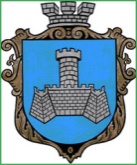 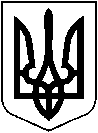 УКРАЇНА                                      ХМІЛЬНИЦЬКА МІСЬКА РАДАВІННИЦЬКОЇ ОБЛАСТІВИКОНАВЧИЙ КОМІТЕТРІШЕННЯ“28“  серпня   2021 р.	                                                                           №444                                                         м. ХмільникПро розгляд заяви І. Л. Д. щодо влаштування  малолітнього І. Д. І., 20__ р.н.  на цілодобовеперебування до КЗ «Іванівська спеціальна школа »Вінницької обласної ради                Розглянувши заяву  гр. І.Л.Д. , місце проживання якої зареєстровано за адресою: Вінницька область, м. Хмільник, вул…..  та відповідні документи про доцільність влаштування малолітнього І. Д. І., 20____ р.н. на цілодобове перебування до КЗ «Іванівська спеціальна  школа» Вінницької обласної ради, врахувавши те, що дитина має особливі освітні потреби  (стійке порушення пізнавальної діяльності, низький рівень розвитку універсальних розумових операцій), задовільні умови проживання сім’ї, можливість забезпечити  Управлінням  освіти, молоді та спорту  Хмільницької міської ради надання дитині необхідних послуг інклюзивної освіти, керуючись постановою КМУ від 01.06.2020 р. №586 «Деякі питання захисту дітей в умовах боротьби з наслідками гострої респіраторної хвороби COVID-19, спричиненої коронавірусом SARS-CoV-, ст.34, ст.59 Закону України « Про місцеве самоврядування в Україні», виконком Хмільницької міської ради                                                                    ВИРІШИВ : 1. Відмовити у задоволенні заяви гр. І. Л. Д.  щодо  влаштування малолітнього                    І. Д. І. ,  20___ р.н. на цілодобове перебування  до   комунального закладу                                     « Іванівська спеціальна   школа »  Вінницької обласної ради.2. Управлінню освіти, молоді та спорту Хмільницької  міської ради   організувати для малолітнього І. Д.І. інклюзивне навчання в одному із закладів загальної середньої освіти Хмільницької міської  територіальної громади за відповідною заявою матері Іващук Лариси Дмитрівни.  3. Контроль за виконанням цього рішення покласти на заступника міського голови з питань діяльності виконавчих органів міської ради відповідно до розподілу обов’язків.       Міський голова                                               Микола  ЮРЧИШИН